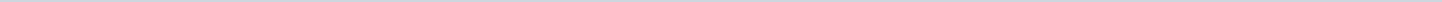 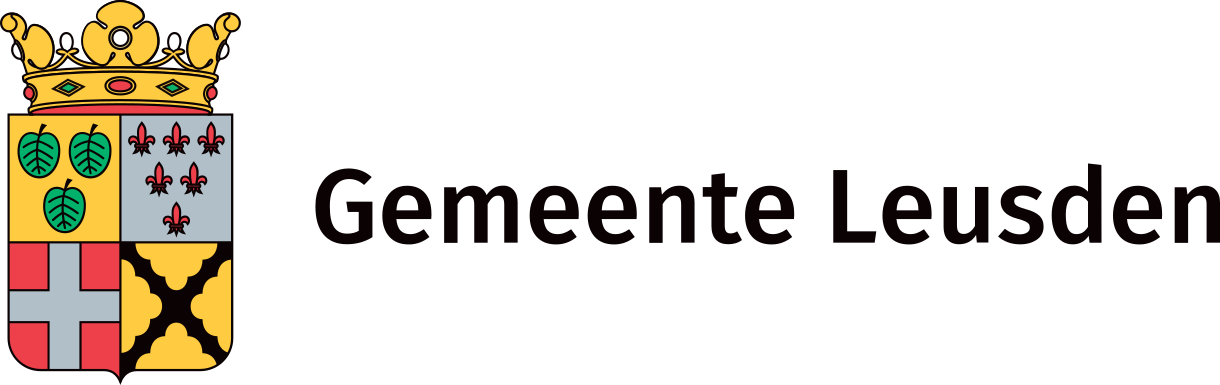 Gemeente LeusdenAangemaakt op:Gemeente Leusden29-03-2024 10:50Ingekomen stukken raad12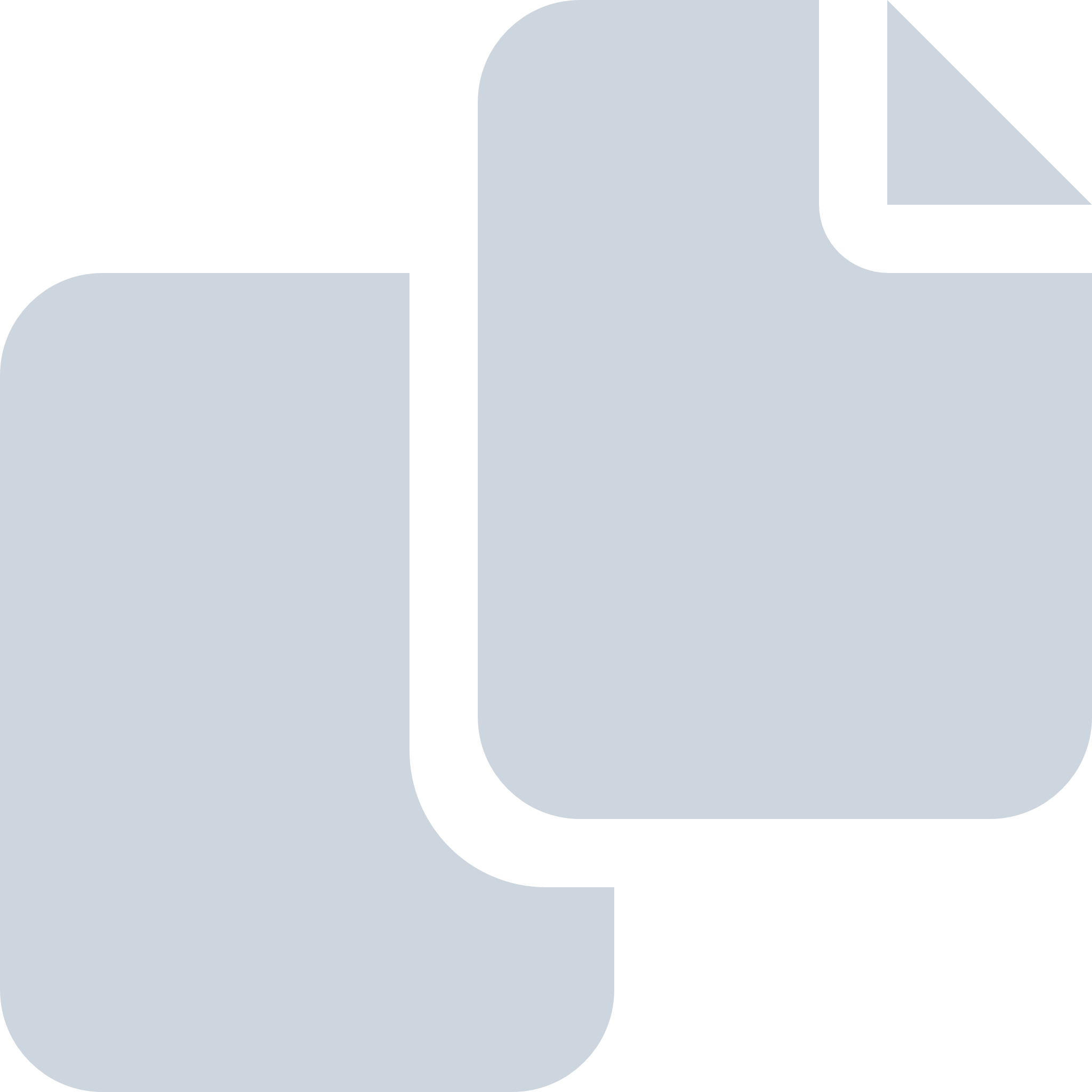 Periode: maart 2020#Naam van documentPub. datumInfo1.A.5 Beantwoording schriftelijke vragen VVD inzake Coronavirus en lokale maatregelen31-03-2020PDF,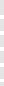 98,92 KB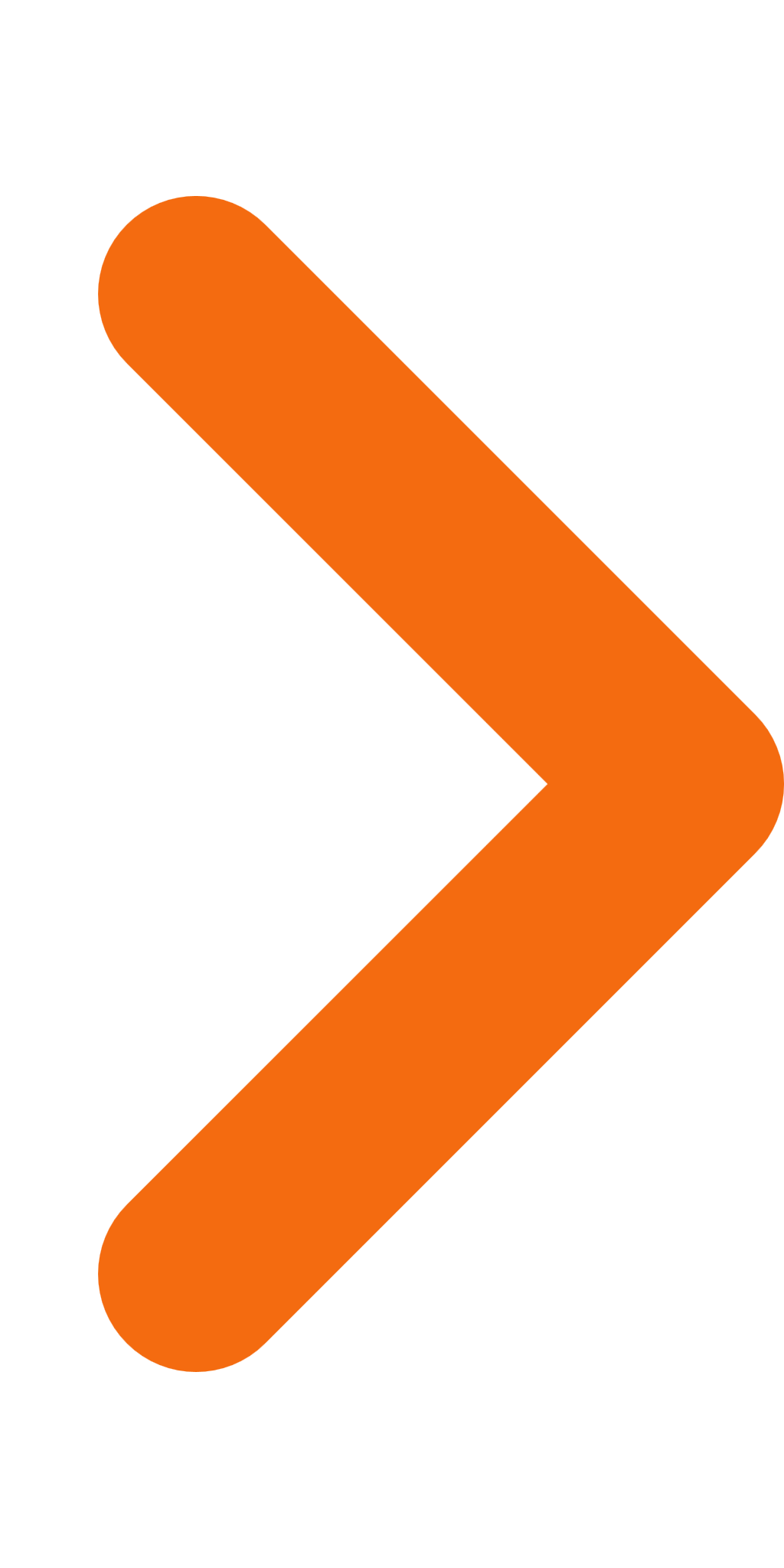 2.B.10 bijlage planologische verkenning31-03-2020PDF,8,88 MB3.A.4 nazending bij RIB-03 - Sport- en beweegakkoord, def maart23-03-2020PDF,3,30 MB4.A.3 Beantwoording schriftelijke vragen VVD MER Barneveld17-03-2020PDF,101,97 KB5.A.1 Brief raad Leusden inzake coronavirus16-03-2020PDF,76,98 KB6.A.2 Regenwaterkrant Hessenweg 2020 (bijlage raadsinformatiebrief 2020-03 - afkoppelproject Hessenweg)16-03-2020PDF,755,11 KB7.B.1 Raadsinformatiebrief GGDrU en VRU stand van zaken coronavirus16-03-2020PDF,114,27 KB8.B.2 Dorpsraad Achterveld en Stoutenburg 10 maart 202016-03-2020PDF,98,38 KB9.B.2 Dorpsraad Achterveld en Stoutenburg Agenda 14 april 202016-03-2020PDF,80,10 KB10.C.1 Schr vragen VVD inzake coronavirus16-03-2020PDF,34,07 KB11.A.5 Memo Aanwijzing bij landelijke instelling jeugdbescherming William Schrikker Stichting04-03-2020PDF,68,29 KB12.D.1 Memo Nota Grondbeleid 2020 - duiding na vragen informatieronde04-03-2020PDF,160,54 KB